Klasa 4 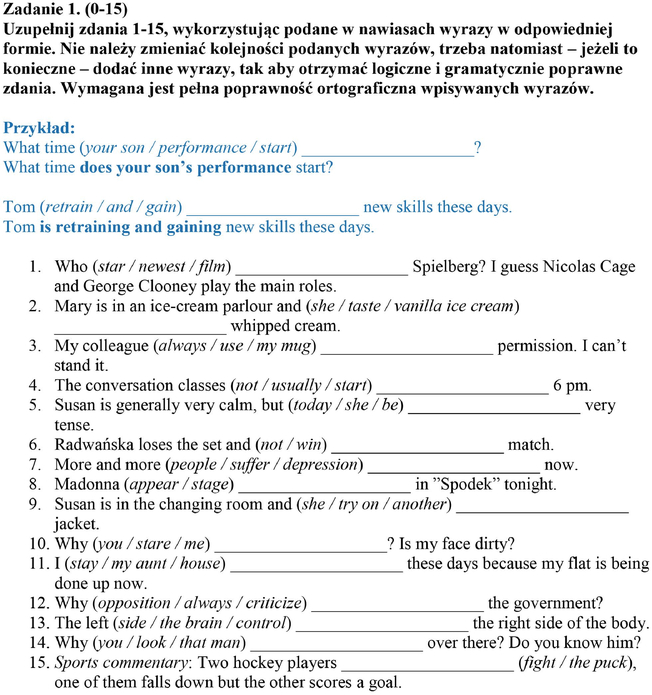 